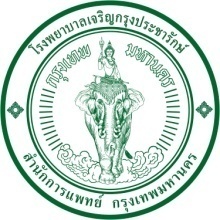 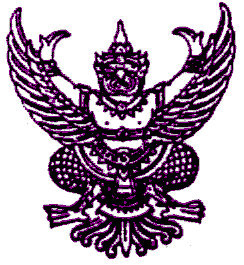 แบบนำส่งรายงานผลโครงการวิจัยที่ได้รับการสนับสนุนจากทุนส่งเสริมการวิจัยโรงพยาบาลเจริญกรุงประชารักษ์ส่วนราชการ........................................................................................................................................................ที่....................................................................................วันที่.............................................................................เรื่อง  ขอส่งรายงานผลโครงการวิจัยเรียน  ประธานคณะกรรมการพิจารณาทุนส่งเสริมการวิจัย		ตามที่ได้รับจัดสรรทุนวิจัย โครงการวิจัยเรื่อง.........................................................................................................................................................................................................................................................................................................................................................................................................................................................................................................................................................................................................................เลขที่โครงการ .............................................บัดนี้ได้ดำเนินการวิจัยเสร็จสิ้นแล้ว จึงขอส่ง (        )	บทความเพื่อส่งตีพิมพ์ (Manuscript) จำนวน 5 ชุด 		เพื่อตีพิมพ์ในวารสาร...........................................................................................................................(       )	รายงานวิจัยฉบับสมบูรณ์ จำนวน 5 ชุด 		จึงเรียนมาเพื่อโปรดทราบลงชื่อ.......................................................ทราบแล้ว		ลงชื่อ.................................................................       (.................................................)			        (.....................................................)                 หัวหน้าโครงการ					ประธานคณะกรรมการพิจารณา    ทุนส่งเสริมการวิจัย